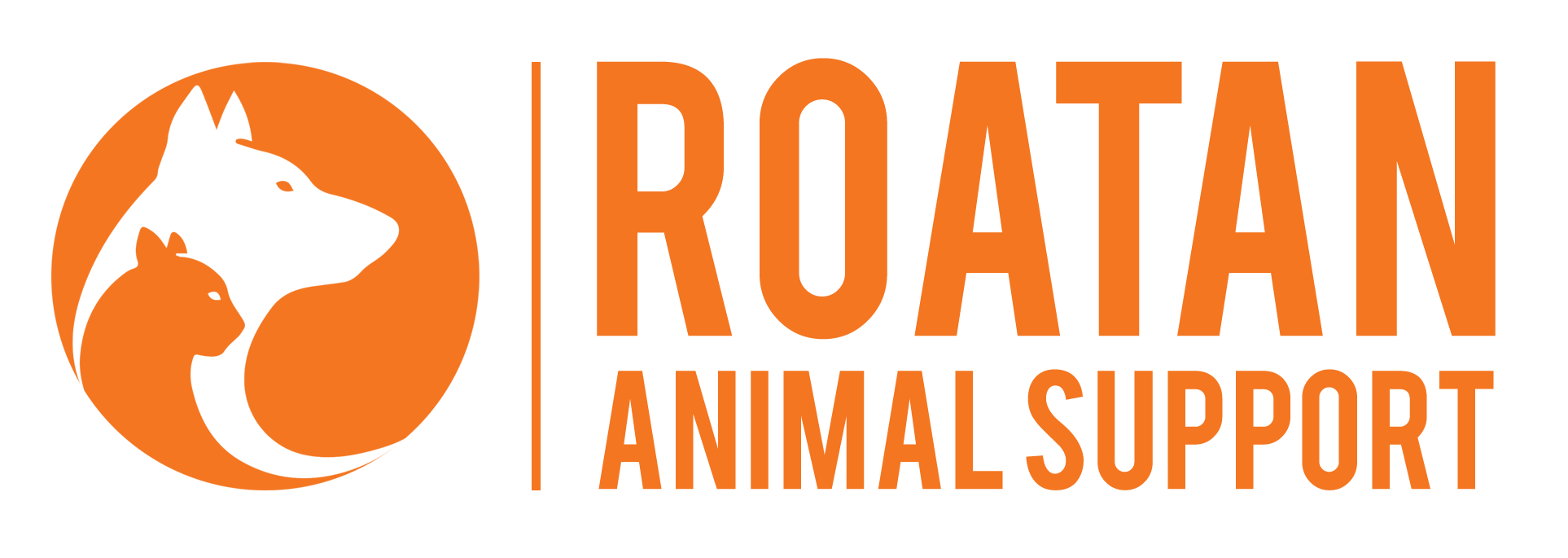 February 2020 Financial StatementITEMTOTALTotal Cash Donations & Fundraising$969.92Total Paypal Donations $956.93Expenses (event fees, DIP shipping, fundraiser supplies)-$885.00Expenses (Veterinary & Animal Care)-$3,361.50Total Donations $1,926.85Beginning balance February 1, 2020$1,876.94Total Cash -$442.701-$442.701